MINUTAPROMESAS CHILE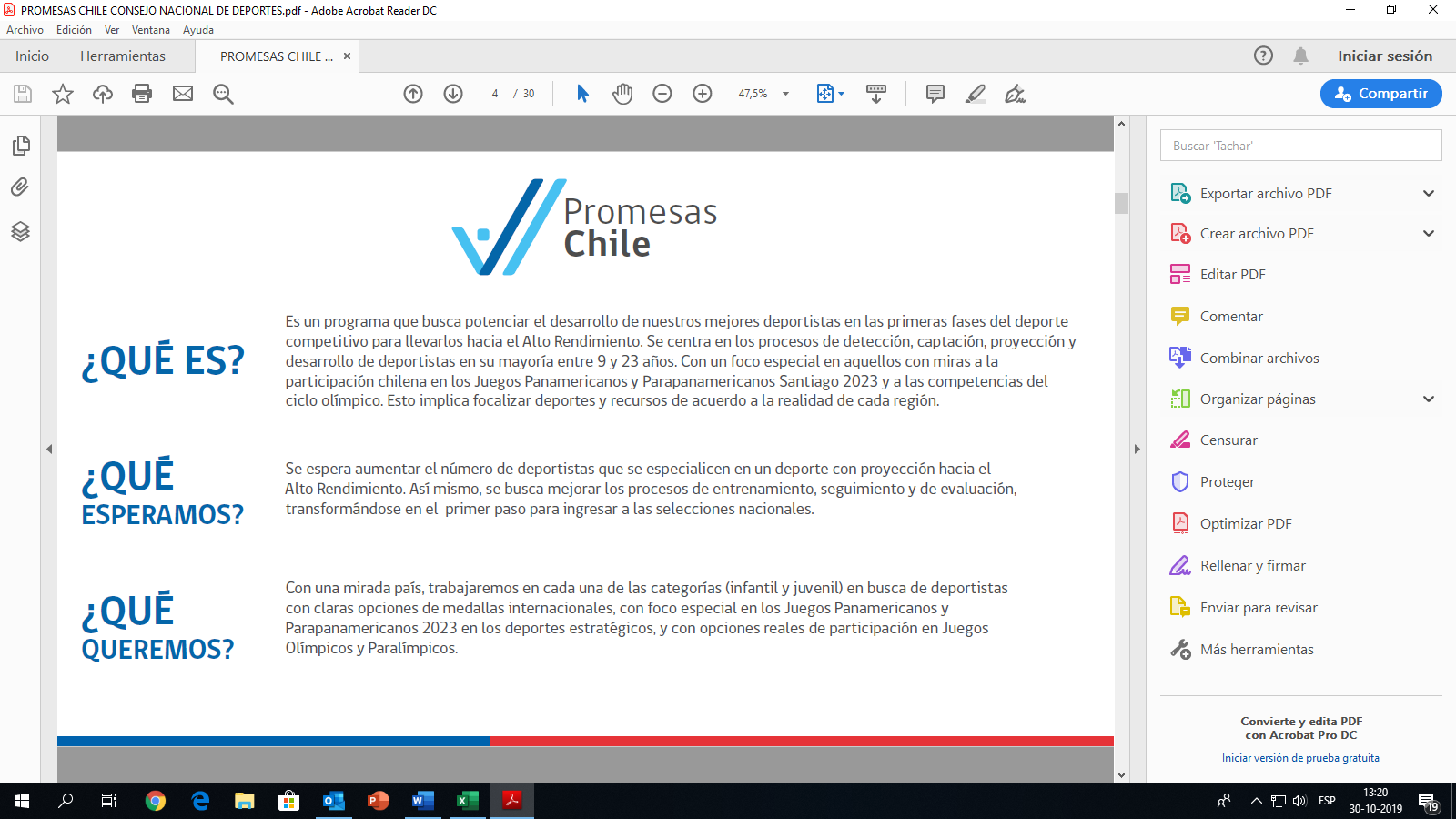 Durante el 2019 la principal tarea fue cambiar el foco de los antiguos CER, con una mirada país de alto rendimiento y no de formativo como era la base 2018 con el programa CER, se establecieron los Entrenamientos Promesas Chile de acuerdo a la focalización deportiva. Esta transformación tuvo un gran costo político en regiones porque significo la transformación o eliminación de más de 50 antiguos CER con las desvinculaciones que esto significo. Logramos un total 3.114 beneficiarios, faltando aun 2 meses para finalizar el año. Durante el 2019 se desarrolló el plan piloto de detección de talento, plan que se implementara a nivel nacional durante el 2020. Finalmente se efectuaron las reuniones con las diferentes federaciones y head coach para incorporar sus lineamientos técnicos en las bases a implementar durante el 2020. Se realizo trabajo constante en busca de nuevos acuerdos tanto público-publico como el puntapié inicial para la conformación de un organismo capaz de recaudar recursos desde la alianza público-privado.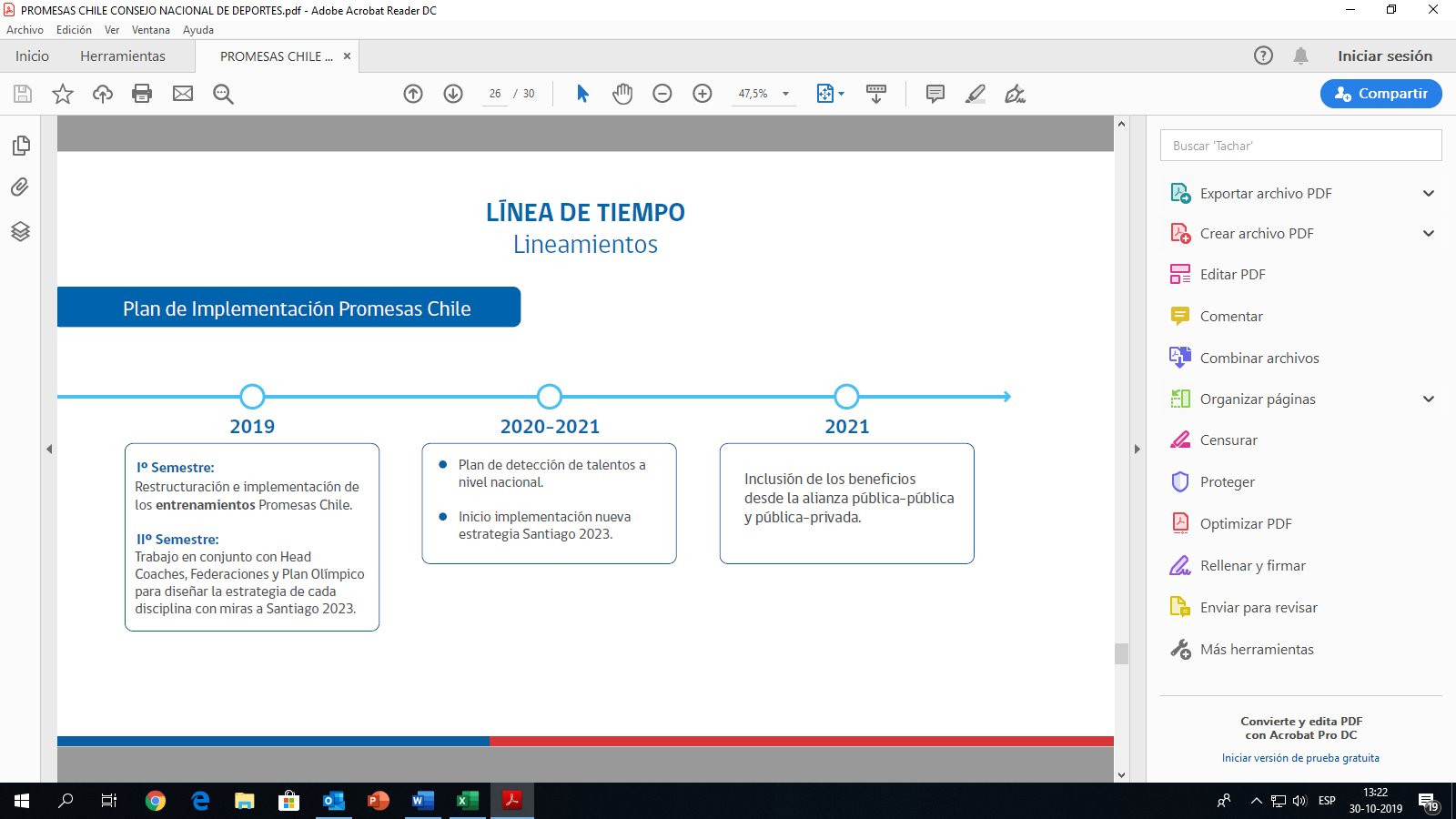 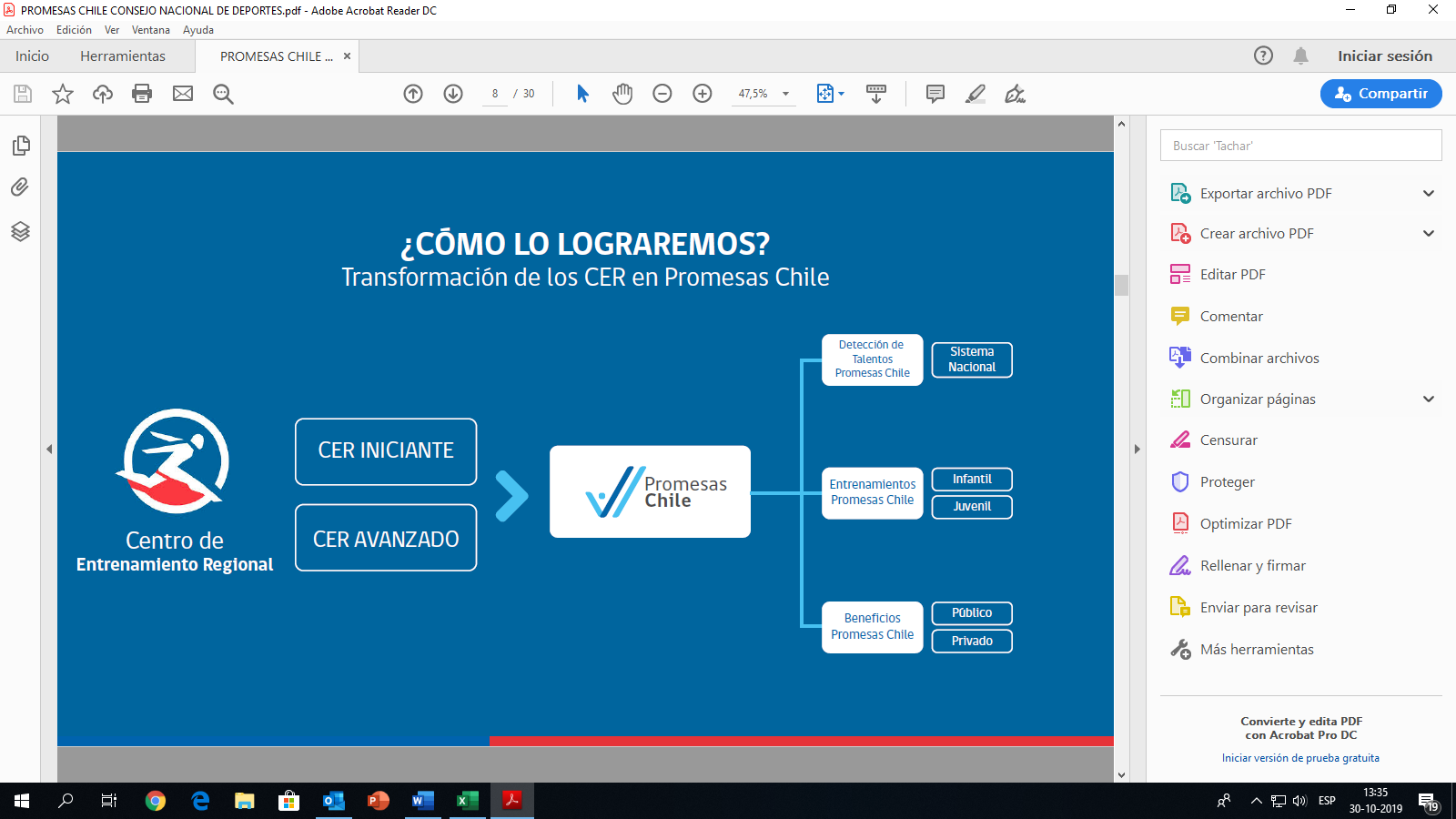 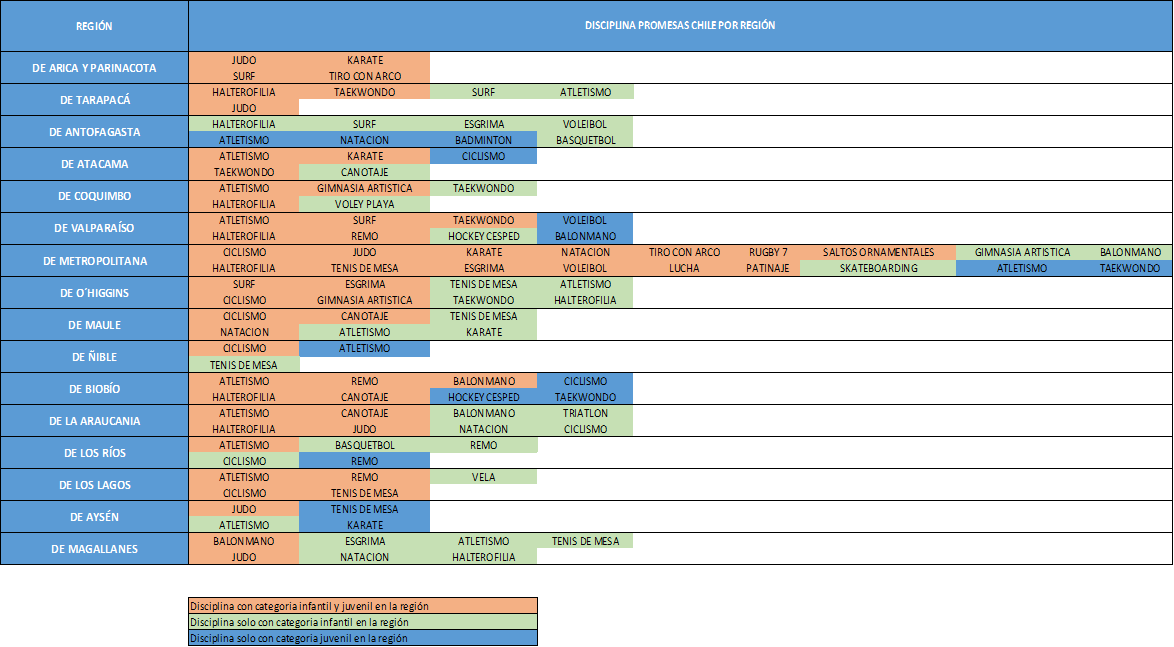 ENTRENAMIENTOS PROMESAS CHILE INFANTILESENTRENAMIENTOS PROMESAS CHILE INFANTILESENTRENAMIENTOS PROMESAS CHILE INFANTILESENTRENAMIENTOS PROMESAS CHILE INFANTILESENTRENAMIENTOS PROMESAS CHILE INFANTILESENTRENAMIENTOS PROMESAS CHILE INFANTILESENTRENAMIENTOS PROMESAS CHILE INFANTILESENTRENAMIENTOS PROMESAS CHILE INFANTILESENTRENAMIENTOS PROMESAS CHILE INFANTILESENTRENAMIENTOS PROMESAS CHILE INFANTILESENTRENAMIENTOS PROMESAS CHILE INFANTILESENTRENAMIENTOS PROMESAS CHILE INFANTILESENTRENAMIENTOS PROMESAS CHILE INFANTILESENTRENAMIENTOS PROMESAS CHILE INFANTILESENTRENAMIENTOS PROMESAS CHILE INFANTILESENTRENAMIENTOS PROMESAS CHILE INFANTILESENTRENAMIENTOS PROMESAS CHILE INFANTILESENTRENAMIENTOS PROMESAS CHILE INFANTILESENTRENAMIENTOS PROMESAS CHILE INFANTILESDEPORTE/REGIONIIIIIIIVIXVVIVIIVIIIXXIXIIXIIIXIVXVXVITotalATLETISMO11122113211117HALTEROFILIA11121131213CICLISMO21112119REMO11237CANOTAJE12317TENIS DE MESA1111116JUDO1111116SURF111115TAEKWONDO111115KARATE12115ESGRIMA11114GIMNASIA ARTISTICA2114BALONMANO11114NATACION11114VOLEIBOL 123TIRO CON ARCO112VELA22LUCHA22BASQUETBOL112HOCKEY CESPED11RUGBY 711SKATEBOARDING11PATINAJE11VOLEY PLAYA11SALTOS ORNAMENTALES11TRIATLON11Total554612789982720642114ENTRENAMIENTOS PROMESAS CHILE JUVENILENTRENAMIENTOS PROMESAS CHILE JUVENILENTRENAMIENTOS PROMESAS CHILE JUVENILENTRENAMIENTOS PROMESAS CHILE JUVENILENTRENAMIENTOS PROMESAS CHILE JUVENILENTRENAMIENTOS PROMESAS CHILE JUVENILENTRENAMIENTOS PROMESAS CHILE JUVENILENTRENAMIENTOS PROMESAS CHILE JUVENILENTRENAMIENTOS PROMESAS CHILE JUVENILENTRENAMIENTOS PROMESAS CHILE JUVENILENTRENAMIENTOS PROMESAS CHILE JUVENILENTRENAMIENTOS PROMESAS CHILE JUVENILENTRENAMIENTOS PROMESAS CHILE JUVENILENTRENAMIENTOS PROMESAS CHILE JUVENILENTRENAMIENTOS PROMESAS CHILE JUVENILENTRENAMIENTOS PROMESAS CHILE JUVENILENTRENAMIENTOS PROMESAS CHILE JUVENILENTRENAMIENTOS PROMESAS CHILE JUVENILDEPORTE/REGIONIIIIIIIVIXVVIVIIVIIIXXIXIIXIIIXIVXVXVITotalATLETISMO111222231116CICLISMO11111319REMO12137HALTEROFILIA1111217JUDO1111116TAEKWONDO111126CANOTAJE1225KARATE11114SURF1113VOLEIBOL 123TENIS DE MESA1113BALONMANO1113NATACION1113TIRO CON ARCO112ESGRIMA112GIMNASIA ARTISTICA112PATINAJE11RUGBY 711HOCKEY CESPED11LUCHA11SALTOS ORNAMENTALES11BADMINTON11Total33435844125322144287